О необходимости соблюдения заказчиками требований по защите информацииОтдел закупок комитета экономики и инвестиционной деятельности администрации Добринского муниципального района Липецкой области направляет для использования в работе письмо Министерства связи и массовых коммуникаций Российской Федерации 
от 15.03.2016 №НН-П11-4736 по вопросу соблюдения государственными и муниципальными заказчиками требований законодательства в области защиты информации, содержащейся в государственных информационных системах.Приложение: на . в 1 экз.2-12-38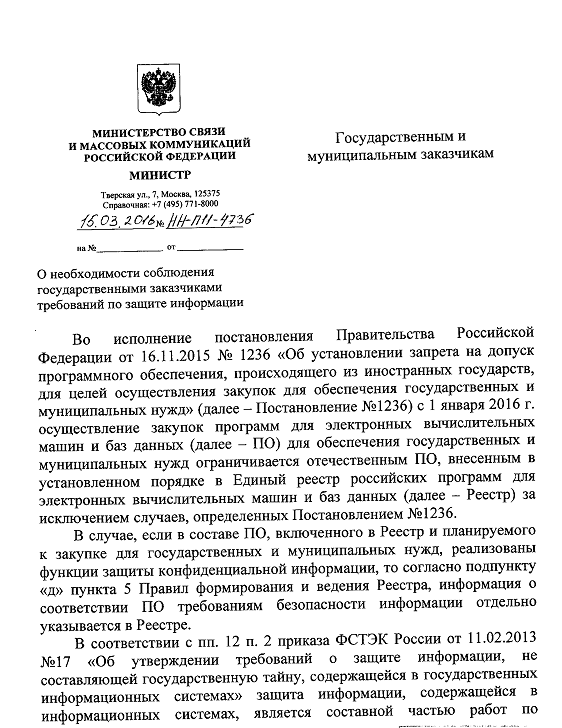 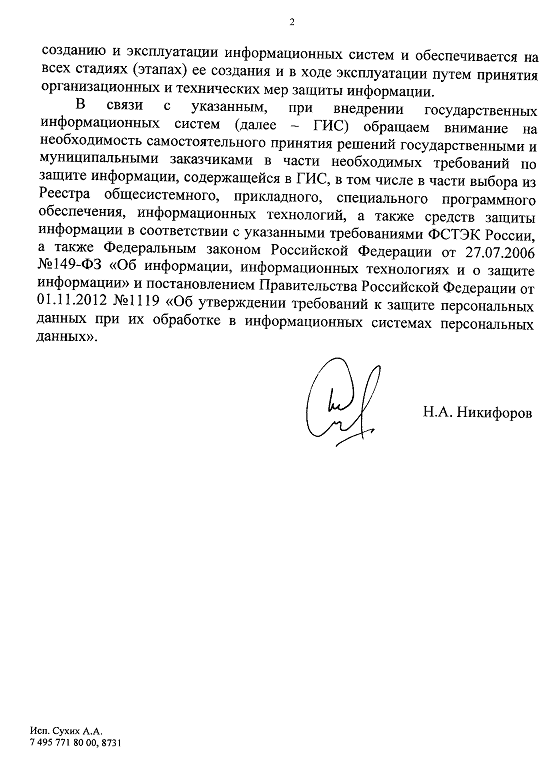 АДМИНИСТРАЦИЯДОБРИНСКОГОМУНИЦИПАЛЬНОГО РАЙОНАЛИПЕЦКОЙ ОБЛАСТИ399430, Липецкая обл., р.п. Добринка, ул. М.Горького 5E-mail: dobrinka@admlr.lipetsk.ruАДМИНИСТРАЦИЯДОБРИНСКОГОМУНИЦИПАЛЬНОГО РАЙОНАЛИПЕЦКОЙ ОБЛАСТИ399430, Липецкая обл., р.п. Добринка, ул. М.Горького 5E-mail: dobrinka@admlr.lipetsk.ruАДМИНИСТРАЦИЯДОБРИНСКОГОМУНИЦИПАЛЬНОГО РАЙОНАЛИПЕЦКОЙ ОБЛАСТИ399430, Липецкая обл., р.п. Добринка, ул. М.Горького 5E-mail: dobrinka@admlr.lipetsk.ruАДМИНИСТРАЦИЯДОБРИНСКОГОМУНИЦИПАЛЬНОГО РАЙОНАЛИПЕЦКОЙ ОБЛАСТИ399430, Липецкая обл., р.п. Добринка, ул. М.Горького 5E-mail: dobrinka@admlr.lipetsk.ruМуниципальным заказчикам08.04.201608.04.2016№42На №Начальник отдела закупокО.С. Кутищева